/ - Der neue Edeka-Markt von Kaufmann Michael Lorenz in der Mainzer Straße 95 in Idar-Oberstein öffnet nach rund sieben Monaten Bauzeit am Donnerstag, 1. Dezember 2022.Der neue Markt bietet ein Einkaufserlebnis auf über 1.600 Quadratmeter Verkaufsfläche. Auf ihnen kann Kaufmann Michael Lorenz gemeinsam mit seinen 40 Mitarbeitenden alle klassischen Stärken des Edeka-Vollsortiments entfalten: Angefangen bei der großen Auswahl frischer Lebensmittel über beliebte Edeka-Eigenmarken, bekannte Marken und Artikel auf Discountpreisniveau bis hin zu kompetenter Beratung an den großzügigen Frischeabteilungen für Fleisch, Wurst, Käse und Fisch. Das umfangreiche Lebensmittelangebot wird ergänzt durch ein breites Sortiment an Drogerie- und Haushaltswaren sowie weiteren Artikeln des täglichen Bedarfs. Neben frischen Backwaren in der eigenen Marktbäckerei mit kleinem Café erwartet die Kundinnen und Kunden außerdem warme Snacks von der Warmtheke. Insgesamt rund 19.000 Artikel werden Michael Lorenz und sein Team den Kundinnen und Kunden in der Mainzer Straße bieten.Kaufmann setzt auf Frische und RegionalitätMit der Eröffnung des ersten eigenen Marktes in der Heimatstadt ist für den Kaufmann ein großer Wunsch in Erfüllung gegangen. Die Liebe zur Heimat und sein Ziel, der Frischanbieter vor Ort zu werden, treiben Michael Lorenz an und mit dem Neubau, der mit LED-Beleuchtung, Wärmepumpe, CO2-Kälteanlage, Wärmerückgewinnung sowie Kühlregalen mit Glastüren ausgerüstet wurde, hat der Kaufmann auch energetisch die Weichen für die Zukunft gestellt. „Wir bieten hier eine große Auswahl an Lebens- und Genussmitteln, vor allem die zahlreichen regionalen Produkte sowie auch ein breites Sortiment an Dry Aged Fleisch mit Empfehlungen von unserem Diplom-Fleischsommelier zählen zu den Besonderheiten in unserem Markt“, erklärt Lorenz und ergänzt: „Erzeugnisse aus der Region sind beispielsweise Gemüse vom Erlenhof aus Griebelschied, Weine vom Weingut Klein aus Merxheim und von Rheingrafenberg in Meddersheim, Honig von Familie Henrich aus Langenthal, Spirituosen vom Männerrudel aus Laufersweiler, Gewürze von Ibimskochchannel aus Hottenbach, Biere von der Kirner Brauerei, Kraftbier von Bach‘s aus Neunkirchen und von Denkmalz aus Bad Sobernheim sowie Wasser und weitere Getränke von Hochwald Sprudel und Schwollener Sprudel.“ Besonderen Wert legt der Existenzgründer außerdem auf die Auswahl an Bio-Produkten, das individuelle Sortiment an internationalen Spezialitäten, an gluten-, laktosefreien und veganen Produkten.Bonusprogramm und Bezahlen per SmartphoneWichtig ist für Michael Lorenz und sein Team auch das Thema Kundenservice. Unter anderem wird es im neuen Markt eine Infotheke, eine Infokasse sowie einen kostenlosen Taxiruf für Kundinnen und Kunden geben. Zum erweiterten Serviceangebot des Markts zählen außerdem der Verkauf von Geschenkgutscheinen sowie die Edeka-App. Mit ihr können die Marktbesucher nicht nur Treuepunkte sammeln und Coupons einlösen, sondern ihre Einkäufe vor Ort auch mit dem Smartphone bezahlen. Der Markt nimmt am Deutschland Card-Bonusprogramm teil und auch das bequeme Cashback-Verfahren bietet Edeka Lorenz an. Es ermöglicht den Kunden, sich ab einem Einkaufswert von 10 Euro an der Kasse Bargeld bis zu einem Betrag von 200 Euro auszahlen zu lassen.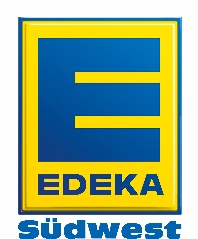 